Analiza SWOTFirma Remontowo-Budowlana Opis firmyFirma powszechnie znana na rynku, z tradycjami. Działa nieprzerwanie od 1991 roku. Posiada szeroki zakres usług w dziedzinie branży budowlanej. 	Firma posiada niezbędne doświadczenie w branży budowlanej. Samodzielnie wykonuje zlecenia takie jak budowa oraz remont domów, mieszkań. Również jest podwykonawcą większych inwestycji takich jak stadiony piłkarskie. Firma obecnie zatrudnia 100 pracowników, w tym także kadrę inżynierską oraz wykwalifikowanych i doświadczonych pracowników fizycznych. Posiada swój własny nowoczesny sprzęt  budowlany. Mimo panującej silnej konkurencji na rynku, firma ma podpisane wiele umów wykonawczych. Posiada własne biuro projektowe oraz współpracuje z najlepszymi architektami.	 W najbliższej przyszłości, w związku z planowaną i realizowaną budową dróg i autostrad, firma ma zamiar wystąpić w przetargach na budowę odcinków owych dróg. W związku z brakiem stałych dostaw materiałów budowlanych firma jest zmuszona poszukiwać ich, co wiąże się z opóźnieniami realizacji projektów. Posiada umowę podpisaną z polską, renomowaną uczelnią na przyjmowanie na praktyki studentów tej uczelni. W związku z dużą ilością zleceń jest nagła potrzeba na zatrudnienie wykwalifikowanych pracowników. Wkrótce kadra od marketingu zareklamuje usługi firmy również za granicą. Firma doceniona na rynku europejskim, co skłania inne firmy do założenia wspólnej działalności oraz możliwość dofinansowania finansowego bądź materialnego poprzez najnowsze technologicznie maszyny budowlane od Unii Europejskiej. Niestety wiąże się to również ze zmianą materiałów jakie będą używane w projekcie na jakościowo lepsze i droższe.	Wraz ze wzrostem działalności firm budowlanych w Polsce, wielki koncerny zachodnie dążą do wykupienia ich. Może to powodować powstawanie coraz to silniejszych firm konkurencyjnych lub utraty własnej działalności w tym zakresie branży.Mocne strony:S1 rozpoznawalność firmyS2 szeroki zakres usługS3 doświadczenie w branżyS4 wykwalifikowana i doświadczona kadra pracowniczaS5 własny sprzęt budowlany S6 podpisane umowy wykonawczeS7 własne biuro projektoweS8 duża ilość zleceńSłabe strony:W1 brak stałych dostawców materiałówW2 opóźnienia w projektachW3 mało pracownikówW4 brak działu rekrutacyjnegoSzanse:01 Budowa dróg i autostrad02 szansa na wykwalifikowaną kadrę03 nowe rynki za granicą04 zdobycie wysokiej jakości świadczonych usług05 możliwość w korzystaniu z najnowszych technologii budowniczychZagrożeniaT1 silna konkurencjaT2 możliwość załamania rynku budowlanegoT3 wzrost cen materiałów budowlanychT4 nowi konkurenci T5 inwestycje kapitałowe koncernów zachodnich, dążących do przejmowania polskich firm budowlanychWspółczynniki wagowe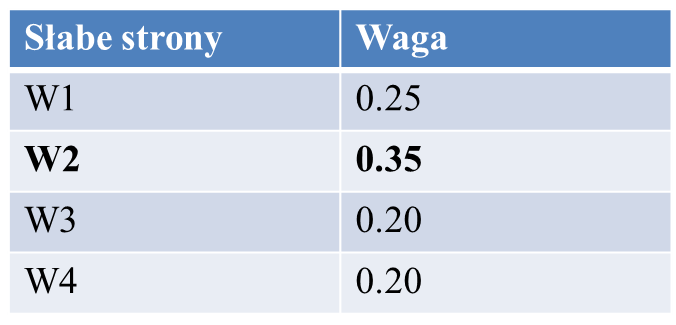 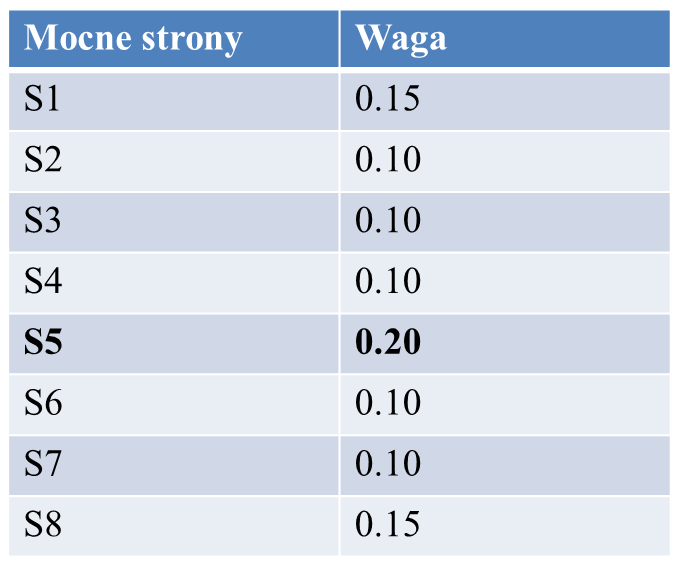 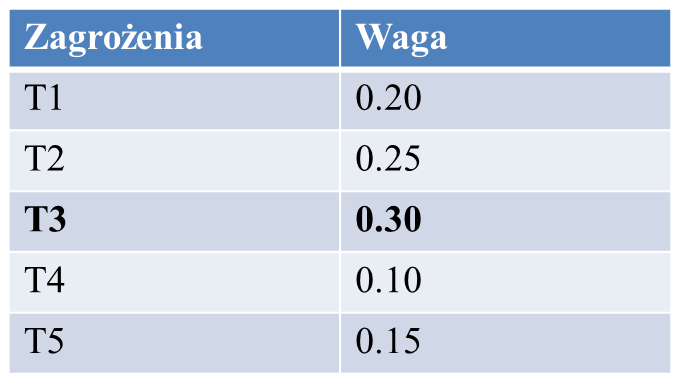 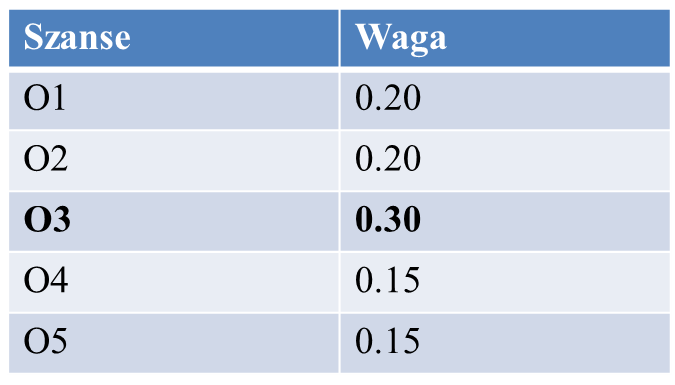 RelacjeMocne strony – Szanse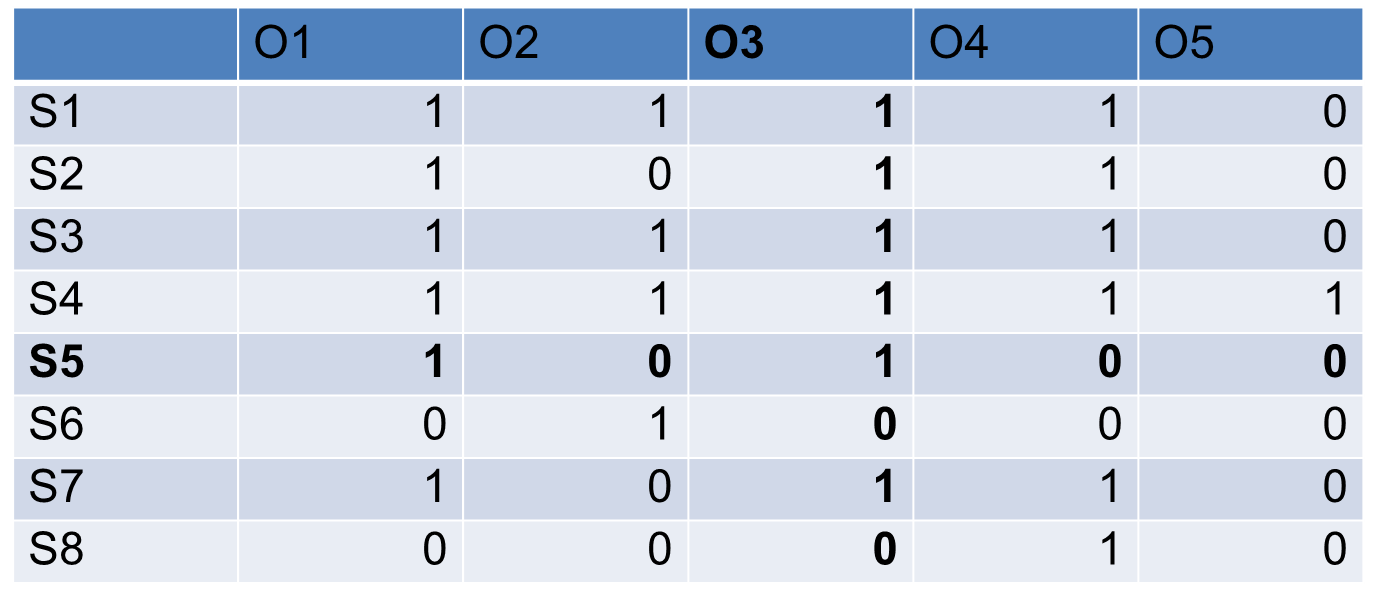 Słabe strony – Szanse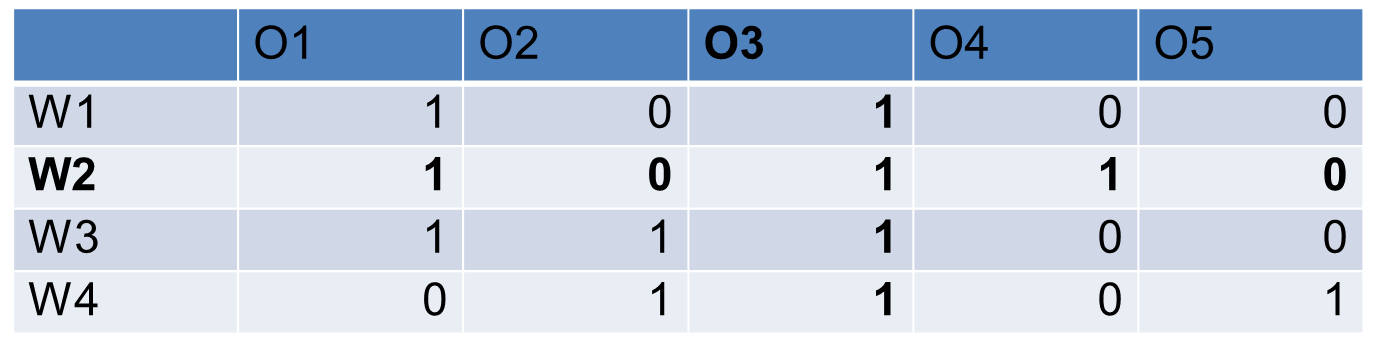 Mocne strony – Zagrożenia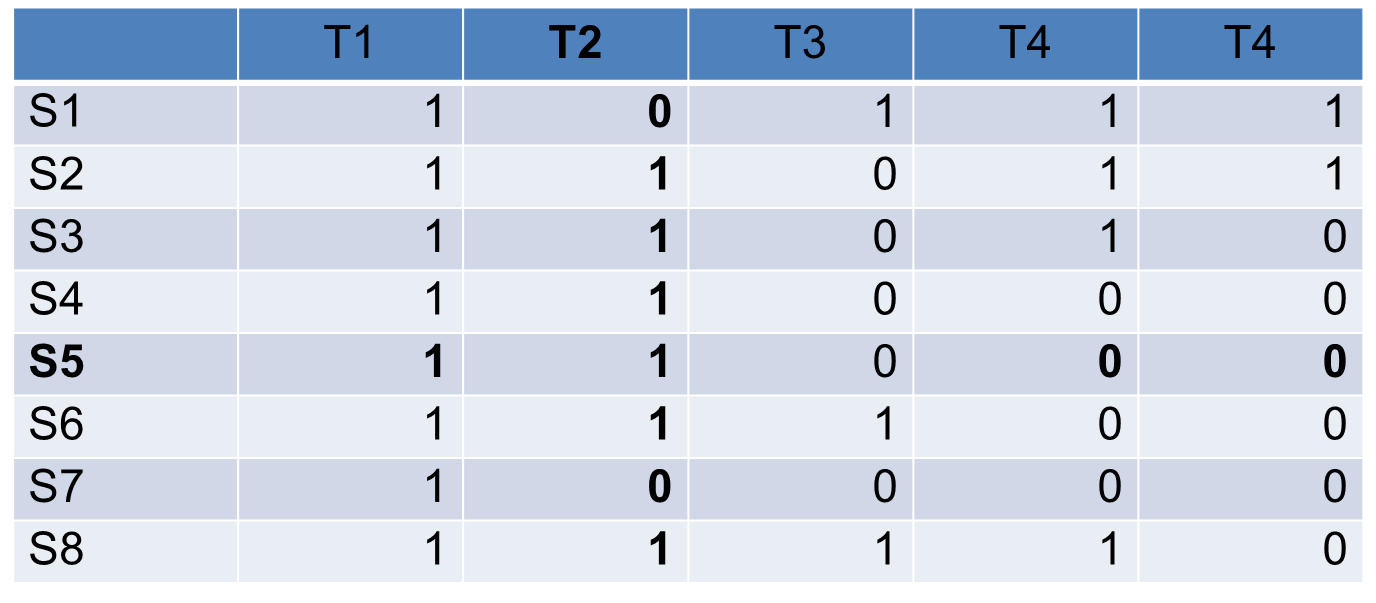 Słabe strony – Zagrożenia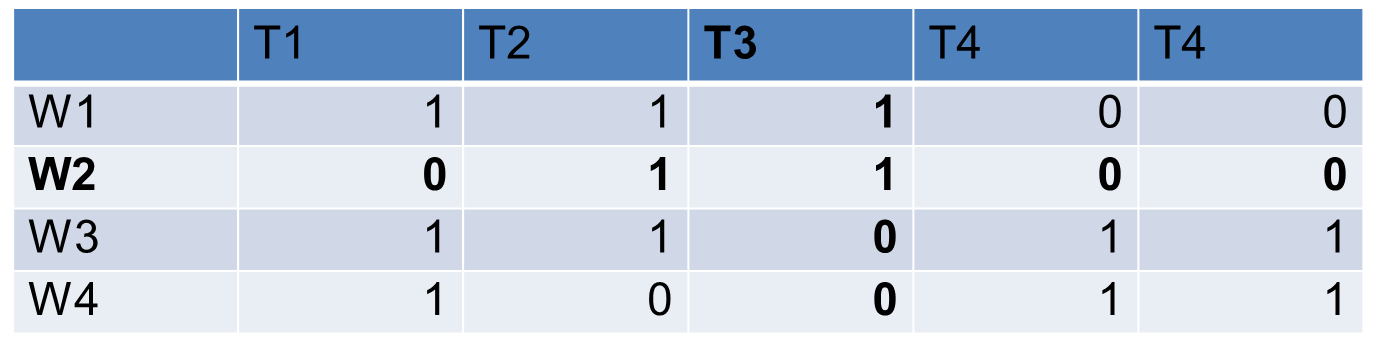 Badanie relacjiMocna strona                                                                        SzansaS5 własny sprzęt budowlany                                                                         03 nowe rynki za granicąBrak wystarczającej ilość maszyn, aby rozszerzyć działalność na rynki zagraniczneNiewykluczona konieczność wzięcia maszyn w leasingZadania:Odnalezienie korzystnych ofert leasingowychDokupienie niezbędnych maszynSłaba strona                                                                           Szansa          W3 opóźnienia w projektach                                                                         03 nowe rynki za granicąMożliwość nałożenia kar finansowych na firmęBrak ludzi do pracy na nowych rynkachZadania:jak najszybciej zakończyć rozpoczęte projektyzatrudnić specjalistów od planowania inwestycji aby opóźnienia nie miały więcej miejscaMocna strona                                                                         Zagrożenie S5 własny sprzęt budowlany                                                                           T2 możliwość załamania rynku       może prowadzić do spadku liczby zleceńmoże prowadzić  do problemów finansowychZadania:sprzedać maszyny, które przestały być eksploatowanepozyskanie jak najdłuższych kontraktówSłaba strona                                                                          ZagrożenieW2 opóźnienia w projektach                                                                        T2 możliwość załamania rynkumoże prowadzić do spadku liczby zleceńmożliwość utraty stabilności finansowej firmyZadania:jak najszybciej zakończyć rozpoczęte projektyPozycja strategiczna firmy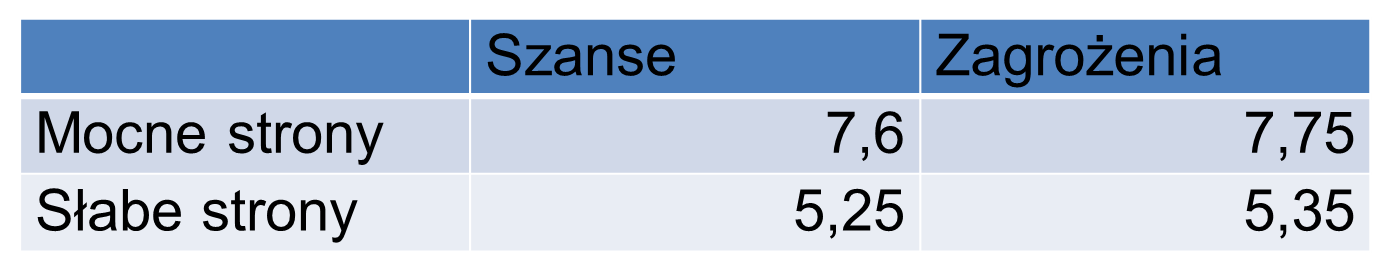 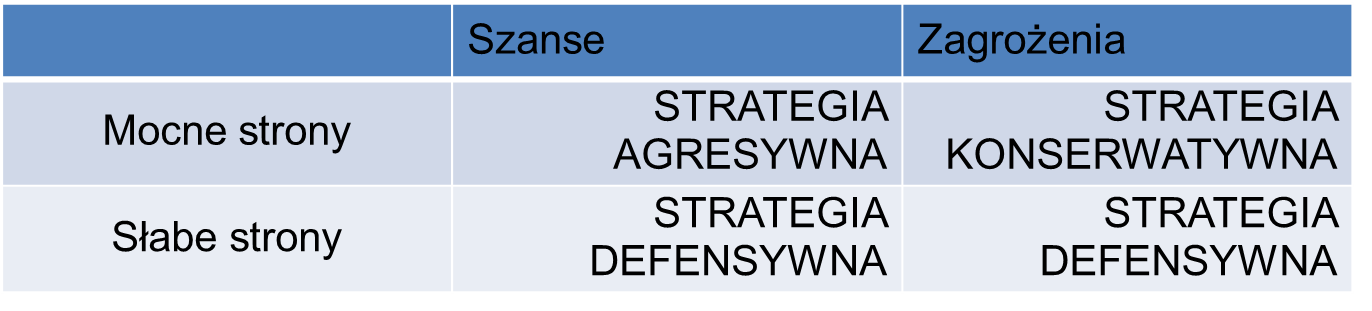 Analiza SWOTGeneralne wytyczne analizy SWOT:opierać się o mocne strony (dbać o wizerunek firmy)unikać zagrożeń (znalezienia stałego dostawcy materiałów budowlanych)wykorzystać szanse (ekspansja na zagraniczne rynki)pozbyć się słabych strony ( nadrobić i nie doprowadzać więcej do opóźnień w pracach).